浮樂德舊雨新知.感恩再回饋.好康再一樁http://www.float.com.tw/news_detail.php?id=9會員登入網址https://www.heygobuy.com/user/float-login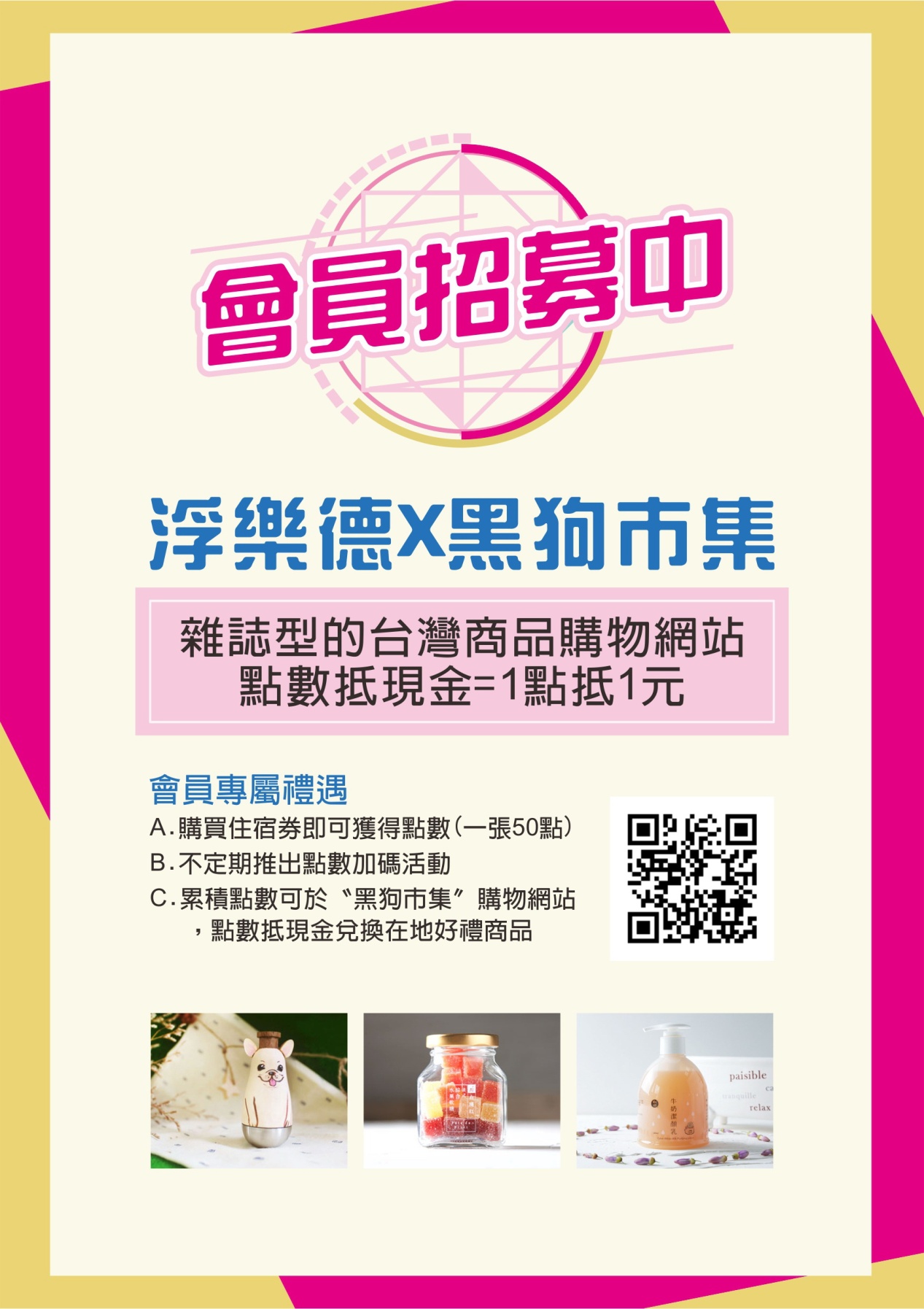 